Отделение надзорной деятельности и профилактической работы по Красносулинскому району Управление надзорной деятельности и профилактической работы Главного управления МЧС России по Ростовской области информирует:Уважаемые жители Красносулинского района!Во избежание возникновения пожара соблюдайте правила пожарной безопасности:Не оставляйте без присмотра топящиеся печи, зажженные керосинки, керогазы, примусы, включенные электронагревательные и газовые приборы.Не оставляйте включенными газовые приборы без присмотра. Нельзя: при наличии запаха газа в квартире включать электроосвещение, зажигать спички, курить, применять открытый огонь. В этом случае необходимо немедленно вызвать аварийную службу газа и до ее прибытия тщательно проветрить помещения.Открывая кран газопровода, следует проверить, закрыты ли краны у газовых приборов. Перед тем, как зажечь газовую горелку, нужно зажечь спичку, а затем открывать кран горелки.Не допускайте отогревание замерзших труб паяльной лампой или факелом.Не оставляйте детей дома одних, когда горит газовая плита, топится камин, печь или включены электроприборы.При использовании отопительных приборов запрещено пользоваться электропроводкой с поврежденной изоляцией.Не устанавливайте электронагревательные приборы вблизи сгораемых предметов.Не применяйте для розжига печей бензин, керосин, и другие легковоспламеняющиеся жидкости.Следите  за расстоянием от топочного отверстия печи до мебели, постелей и других сгораемых приборов. Это расстояние должно быть не менее 1,5 м.Не забывайте очищать от сажи дымоходы перед началом отопительного сезона и через каждые три месяца в течение всего отопительного сезона.Не пользуйтесь печами, имеющими трещины, неисправные дверцы, недостаточные разделки от дымоходов до деревянных конструкций стен, перегородок перекрытий.Не забывайте: для отвода дыма следует применять строго вертикальные дымовые трубы без уступов. Толщина стенок дымовых каналов из кирпича должна быть не менее 120 мм.Позаботьтесь о том, чтобы около печи был прибит предтопочный лист (размером не менее 70x50 см).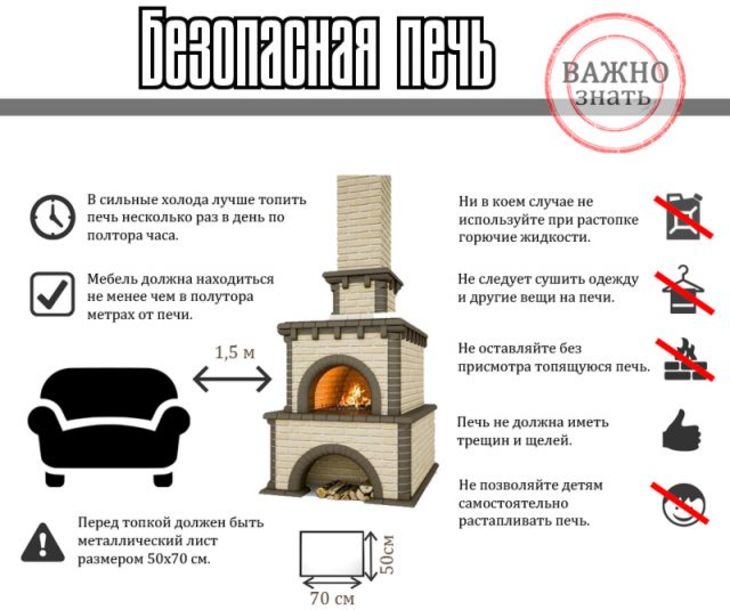 Данные элементарные правила пожарной безопасности помогут Вам сохранить жизнь, здоровье, а также имущество от пожара! Берегите себя…Вызов пожарной охраны по телефону – «01» (с сотового телефона «101» и/или «112»).